Dear Art Teacher,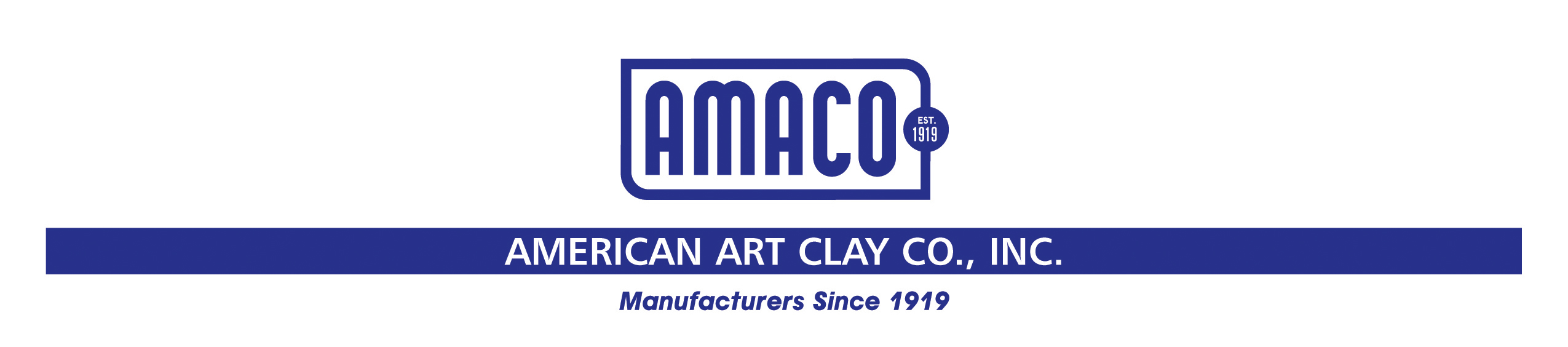 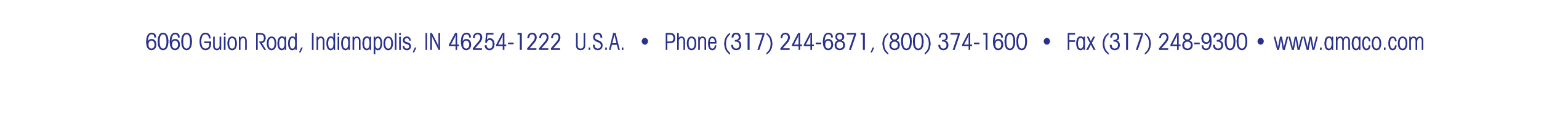 Thank you for your interest in the “Intensive Clay, Glaze, and Firing Class for Art Teachers” in Indianapolis next July! This class will be held at the AMACO workshop classroom with access to kilns, slab rollers, an extruder and various pottery wheels. Lessons will be hands-on with curriculum-based projects focusing on developing the novices’ and expanding the experienced participants’ ceramic skills and knowledge. This class is eligible for 3 Graduate Credits* by registering through Herron School of Art or 40 PGP (Professional Growth Points/Continuing Education Credits) and will cover the following topics:Clay hand-building, modeling and wheel-throwing techniques using various tools and equipment. Avoiding cracks, warping, blow-ups and glaze defects.Experience with various AMACO clays, glazes and underglazes to achieve different surfaces and color effects.Kiln loading, firing and basic kiln maintenance.Safety in the ceramic classroom.Tour of AMACO and Brent’s manufacturing facility and Ceramic Art Gallery.Dates & Times: Mon July 21-Fri July 25, 8:30-5pm and Saturday July 26th 9-1pm (final clean-up and last kiln will be unloaded on Sat am.)Registration Info*:  $150 for the week which includes all the materials, tools, supplies and firing. This is AMACO’s way of saying “Thank You” for supporting Ceramic Art Education! Contact Tammy Crouch to register via:	Phone: (800)374-1600, x1322	Direct fax: (317)822-7093 	Email: tcrouch@amaco.com* To receive 3 Graduate Credits, you must register through Herron School of Art and additional fees apply. Contact Jeanne Nemeth, jenemeth@iupui.edu or 812-327-2256 for details.Instructors: Class will be led by Diana Faris (me) and will include presentations by other Artists and Experts from the AMACO staff, including glaze and kiln engineers.Lunch: Scheduled one hour breaks daily. Bring your lunch, or order in (we take turns for pick-up).Lodging: There are several hotels close-by. We have a negotiated nightly rate for this class of $109 + Tax, including breakfast at the Hilton Garden Inn . Just mention “Art Teachers Class” and book by June 20, 2014 to receive this rate.	Hilton Garden Inn Indianapolis Northwest6930 Intech Blvd, Indianapolis, IN, 46278, USATEL: 1-317-288-6060 FAX: 1-317-288-6065Transportation: If you are flying in for this class, we can help coordinate rides to AMACO with classmates if you are staying at the designated hotel (Hilton Garden Inn).Please let me know if you need more details or would like to chat about the class. I hope to see you then!Diana Faris, MFA CeramicsDirector of Educational OutreachTel (800)925-5195 x1302Cell (317)403-0551dfaris@amaco.comwww.ArtTeacherWorkshops.comhttp://www.facebook.com/DianaFarisWorkshops